Check against delivery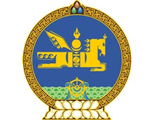 28th Session of the UPR Working GroupMongolia’s statement at the Review of the Republic of Korea9 November 2017	Mr. President,Mongolia welcomes the delegation of the Republic of Korea to the 28th Session of the UPR’s Working Group. We commend the ROK’s active and constructive engagement with the UPR process and submission of its voluntary mid-term report.We warmly welcome the establishment of Child and Youth Rights Division under the National Human Rights Commission which is exclusively in charge of the rights of children, monitoring the implementation of CRC, and take note of the measures undertaken by the Government protecting the right to education of children with disabilities and restricting corporal punishment at schools. We note with appreciation the measures taken by the Government in mainstreaming the gender policy in public affairs and its emphasis on gender equality through supporting single-parents and family friendly employment practices. Mongolia pleased to note the services provided to migrant women and children especially for those who are victims of violence and human trafficking.    Mongolia commends the ROK`s continued efforts to ensure respect for the rights of immigrants and prevention of discrimination by enforcing effective implementation of the Act on the Treatment of Foreigners Residing in the ROK.  We applaud the establishment of the councils in the employment centers nationwide on protection of rights and interests of migrants workers and the Government`s commitment to improve the conditions of the non-regular workers and prohibit the discriminatory practices against them.     To conclude, we would like to recommend the Government of Korea to consider ratifying the second Optional Protocol to the International Covenant on Civil and Political Rights and de-jure abolishing the death penalty.We wish the Republic of Korea all success in its future endeavors.  Thank you.